DOAMNA DIRECTOR EXECUTIV,	Subsemnatul/a ……………………………………………………..domiciliat/a în localitatea ............................................ str. .......................................... nr. ...... bl....., ap........, jud. Botoșani, posesor al BI/CI seria.......... nr........................ eliberat de ......................................... , telefon................................în calitate de: persoana cu handicap, asistent personal, reprezentant legal, imputernicit al persoanei cu handicap ..............................................................................,  incadrat/a in gradul ......................... de handicap, conform Certificatului de încadrare în grad de handicap nr...................  din data de ................................, eliberat de Comisia de evaluare a persoanelor adulte cu handicap Botosani/Comisia pentru protectia copilului  Botosani, vă rog să-mi aprobați eliberarea biletelor de calatorie gratuita privind transportul interurban pentru anul 2021, în conformitate cu prevederile Legii nr. 448/2006 privind protecția și promovarea drepturilor persoanelor cu handicap republicată, cu modificările și completările ulterioare și HG nr. 1017/2018 pentru aprobarea Normelor metodologice de acordare a drepturilor la transport interurban gratuite persoanelor cu handicap, modificată și completată de HG nr.1118/2020.“Am luat la cunostinta ca informatiile din prezenta cerere  si din actele atasate la aceasta, vor fi prelucrate de catre DGASPC Botoșani cu respectarea prevederilor Regulamentului(UE)2016/679 privind protectia persoanelor fizice in ceea ce priveste prelucrarea datelor cu caracter personal, si libera circulatie a acestor date.”Declar  că am luat la cunostinţă de instructiunile de utilizare a biletelor de calatorie gratuita privind transportul interurban, prevazute in Anexa nr. 1 si Anexa nr. 2  din Ordinul nr. 104/140/2021 pentru stabilirea modelului de Conventie privind transportul persoanelor cu handicap.Declar  că am luat la cunostinţă de prevederile art. 13, alin. 4 si alin 5 din HG nr. 1017/2018.Nr. bilete _______________________________________________________________________________________________________________________________________Declar că am primit:__________________________________________________Semnatura solicitantului ______________________  Data ridicării _______________Biletele de calatorie gratuita privind transportul interurban au fost eliberate de :- Referent ______________________                 		Semnatura__________- Data__________________________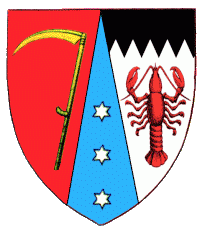 R O M Â N I ACONSILIUL JUDEŢEAN BOTOŞANIDIRECŢIA GENERALĂ DE ASISTENŢĂ SOCIALĂ ŞI PROTECŢIA COPILULUI BOTOŞANIOperator de date cu caracter personal nr. 5721  str. Maxim Gorki nr. 4		                       	                   Telefon:  0231-537993                   Botoşani 	                                                                          Tel./Fax: 0231-511047                                                  e-mail: dgaspcbt@yahoo.com        Serviciul stabilire prestatii sociale si plata beneficii de asistenta sociala Serviciul stabilire prestatii sociale si plata beneficii de asistenta sociala Serviciul stabilire prestatii sociale si plata beneficii de asistenta sociala 